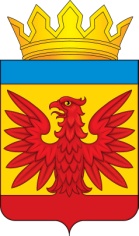 РАЙОННЫЙ СОВЕТ ДЕПУТАТОВНЕМЕЦКОГО НАЦИОНАЛЬНОГО РАЙОНА АЛТАЙСКОГО КРАЯРЕШЕНИЕ25.02.2021 № 215				    				             с. ГальбштадтРуководствуясь Гражданским кодексом Российской Федерации, в соответствии с Федеральным законом от 06 октября 2003 года № 131-ФЗ «Об общих принципах организации местного самоуправления в Российской Федерации», Уставом муниципального образования Немецкий национальный район Алтайского края, Порядком заключения соглашений  между муниципальным районом и поселениями о передаче ими друг другу осуществления части своих полномочий, утверждѐнным решением Районного Совета депутатов Немецкого национального района Алтайского края от 27.05.2014 № 167, решением Редкодубравского сельского Совета депутатов Немецкого национального района Алтайского края от 20.02.2021 № 1 «О принятии осуществления полномочий по решению вопросов местного значения Немецкого национального района Алтайского края органами местного самоуправления  Редкодубравского сельсовета Немецкого национального района Алтайского края» с целью эффективного решения вопросов местного значения, районный Совет депутатов Немецкого национального района Алтайского краяРЕШИЛ:1.	Утвердить Соглашение о передаче Администрацией Немецкого национального района Алтайского края отдельных полномочий по решению вопросов местного значения Администрации Редкодубравского сельсовета Немецкого национального района Алтайского края (Соглашение прилагается).Настоящее решение обнародовать на официальном сайте Администрации района www.admin-nnr.ru.Решение вступает в силу момента его обнародования на официальном сайте и распространяет свое действие на отношения, возникшие с 01 января 2021 года.Контроль за исполнением настоящего решения возложить на главу района Э.В. Винтер.Председатель РайонногоСовета депутатов				                                                                 П.Р. БоосГлава района									     Э.В. ВинтерСоглашение  о передаче Администрацией Немецкого национального района Алтайского края отдельных полномочий по решению вопросов местного значения  Администрации Редкодубравского сельсовета Немецкого национального района Алтайского края«29» декабря 2020 г. 								с. ГальбштадтАдминистрация Немецкого национального района Алтайского края, именуемая далее - "Администрация района", в лице главы района Винтера Эдуарда Васильевича, действующего на основании Устава с одной стороны, и Администрация Редкодубравского сельсовета Немецкого национального района Алтайского края, именуемая далее - "Администрация поселения", в лице главы Администрации сельсовета Светличной Анны Ивановны действующего на основании Устава с другой стороны, совместно именуемые «Стороны», в соответствии с Порядком заключения соглашений между муниципальным районом и поселениями о передаче ими друг другу осуществления части своих полномочий, утвержденного решением Районного Совета депутатов Немецкого национального района Алтайского края от 27.05.2014 № 167, заключили настоящее соглашение  (далее - Соглашение) о нижеследующем.1. Предмет Соглашения1.1. Администрация района передает, а Администрация поселения принимает на себя осуществление отдельных полномочий Администрации района в соответствии с Федеральным законом от 6 октября 2003 года № 131-ФЗ "Об общих принципах организации местного самоуправления в Российской Федерации" по решению следующих вопросов местного значения Администрации района в части:- организация в границах поселения водоснабжения населения, водоотведения, снабжения населения топливом в пределах полномочий, установленных законодательством Российской Федерации, а также содействие в организации газоснабжения поселения;- дорожная деятельность в отношении автомобильных дорог местного значения в границах населенных пунктов поселения и обеспечение безопасности дорожного движения на них, включая создание и обеспечение функционирования парковок (парковочных мест), осуществление муниципального контроля за сохранностью автомобильных дорог местного значения в границах населенных пунктов поселения, а также осуществление иных полномочий в области использования автомобильных дорог и осуществления дорожной деятельности в соответствии с законодательством Российской Федерации.1.2. Организация исполнения полномочий по настоящему Соглашению осуществляется в соответствии с действующим законодательством Российской Федерации, Алтайского края, муниципальными нормативными правовыми актами органов местного самоуправления района и поселения;1.3. Передача отдельных полномочий Администрации района в Администрацию поселения осуществляется за счет межбюджетных трансфертов, предоставляемых из бюджета района в бюджет поселения в соответствии с Бюджетным кодексом РФ.2. Права и обязанности сторон2.1. Администрация района имеет право:2.1.1. Получать от Администрации поселения информацию о ходе реализации переданных ему полномочий;2.1.2. Направлять своего представителя для участия в работе создаваемых для осуществления переданных полномочий комиссий, рабочих групп и иных совещательных органов;2.1.3. Осуществлять текущий контроль за исполнением переданных полномочий, эффективностью и целевым использованием бюджетных средств;2.1.4. Устанавливать критерии оценки эффективности исполнения переданных полномочий;2.1.5. При ненадлежащем исполнении переданных полномочий направлять письменные уведомления Администрации поселения об устранении допущенных нарушений;2.2. Администрация района обязана:2.2.1. Перечислять межбюджетные трансферты на осуществление  полномочий, указанных в пункте 1.1. настоящего Соглашения, в объеме, утвержденном Администрацией района;2.2.2. По запросу Администрации поселения предоставлять сведения и документы необходимые для исполнения переданных полномочий;2.3. Администрация поселения имеет право:2.3.1. Запрашивать у Администрации района и получать сведения и документы необходимые для исполнения принятых полномочий;2.3.2. Использовать для осуществления переданных в соответствии с настоящим Соглашением полномочий собственные материальные ресурсы и финансовые средства в случаях и порядке, предусмотренных решением Совета депутатов поселения.2.4. Администрация поселения  обязана:2.4.1. Обеспечить исполнение переданных ему по Соглашению полномочий в сроки и объемах, предусмотренных настоящим Соглашением;2.4.2. Обеспечить эффективное, рациональное и целевое использование финансовых и материальных средств, переданных Администрацией района на осуществление полномочий, указанных в пункте 1.1. настоящего Соглашения;2.4.3. Представлять ежемесячно Администрации района информацию об осуществлении переданных полномочий, использовании финансовых средств (межбюджетных трансфертов) и материальных ресурсов;2.4.5. Определить должностные лица, ответственные за осуществление полномочий, указанных в п. 1.1 настоящего Соглашения;2.4.6. В случае досрочного прекращения осуществления полномочий, указанных в п. 1.1 настоящего Соглашения, возвратить неиспользованные финансовые и материальные средства;2.4.7. Реализовывать иные права, предусмотренные законодательством Российской Федерации, Алтайского края, при осуществлении полномочий по решению вопросов местного значения, установленных п. 1.1 настоящего Соглашения.3.Порядок предоставления финансовых средствОбъем межбюджетных трансфертов, передаваемых из бюджета района в бюджет поселения на осуществление переданных полномочий, определяется в Приложении, которое является неотъемлемой частью настоящего Соглашения.4. Ответственность сторон4.1. За неисполнение или ненадлежащее исполнение своих обязательств стороны несут ответственность в соответствии с действующим законодательством.4.2. За несвоевременное перечисление Администрацией района межбюджетных трансфертов взимается пеня в размере трехсотой части действующей ставки рефинансирования Банка России за каждый день просрочки.4.3. За нецелевое использование денежных средств к получателю  межбюджетных трансфертов применяются меры бюджетного принуждения в соответствии с Бюджетным Кодексом Российской Федерации.4.4. В случае неисполнения Администрацией района вытекающих из настоящего Соглашения обязательств по финансированию осуществления Администрацией поселения переданных ему полномочий Администрация поселения вправе требовать расторжения данного Соглашения.4.5. Администрация поселения несет ответственность за неисполнение и (или) ненадлежащее исполнение полномочий, указанных в п. 1.1 настоящего Соглашения,  в соответствии с законодательством РФ и законодательством Алтайского края в той мере, в какой данное полномочие было обеспечено Администрацией района финансовыми средствами.4.6. Установление факта ненадлежащего осуществления Администрацией поселения переданных ему полномочий является основанием для расторжения данного Соглашения.4.7. Расторжение Соглашения влечет за собой возврат перечисленных  межбюджетных трансфертов за вычетом фактических расходов, подтвержденных документально, в трехмесячный срок с момента подписания Соглашения о расторжении.Несвоевременный возврат перечисленных  межбюджетных трансфертов влечет за собой уплату пеней в размере одной трехсотой действующей ставки рефинансирования Центрального банка Российской Федерации.5. Срок действия и основания прекращения действия Соглашения5.1. Срок действия настоящего Соглашения устанавливается с 01.01.2021 до 31.12.2021 года. Действие настоящего Соглашения может быть прекращено досрочно по соглашению Сторон, а также в случае неисполнения или ненадлежащего исполнения одной из Сторон своих обязательств в соответствии с настоящим Соглашением. Расторжение Соглашения по инициативе одной из сторон возможно в случае, установленном вступившим в силу решением суда о нарушении другой стороной условий Соглашения.5.2.  Любые изменения или дополнения к настоящему Соглашению совершаются в письменной форме и подписываются обеими Сторонами.5.3. Настоящее Соглашение составлено в двух экземплярах, имеющих одинаковую юридическую силу, по одному для каждой из сторон.6. Досрочное прекращение действия Соглашения6.1. При досрочном прекращении действия Соглашения  Сторона должна уведомить другую Сторону не позднее чем за два месяца о расторжении настоящего Соглашения.6.2. Досрочное прекращение действия настоящего Соглашения осуществляется на основании отдельного Соглашения сторон в следующих случаях:6.2.1. Вступлении в силу федерального закона, в соответствии с которым полномочие, указанное в п. 1.1 настоящего Соглашения, исключается из компетенции Муниципального района;6.2.2. Неисполнения и (или) ненадлежащего исполнения полномочий, указанных в п.1.1 настоящего Соглашения;6.2.3. Использование не по назначению переданных для осуществления полномочий, указанных в п. 1.1. настоящего Соглашения финансовых и материальных средств;6.2.4. Нарушения при осуществлении полномочий, указанных в п. 1.1. настоящего Соглашения, законодательства и правовых актов органов местного самоуправления;6.2.5. Нецелесообразности осуществления Поселением полномочий, указанных в п. 1.1. настоящего Соглашения.7. Юридические адреса и банковские реквизиты сторонОБЪЕМмежбюджетных трансфертов, передаваемых из бюджета района в бюджет поселения на осуществление переданных полномочийОб утверждении Соглашения о передаче отдельных полномочий по решению вопросов местного значения Администрацией Немецкого национального района Алтайского края Администрации  Редкодубравского сельсовета Немецкого национального района Алтайского краяАдминистрация района:Администрация поселения:Администрация поселения:Юридический адрес: 658870, Алтайский край Немецкий национальный район, с. Гальбштадт, ул. Менделеева, 47(код 38539) 22343, 22216 факс 22417 ИНН 2259000636 КПП 225901001р/сч 40204810200000002900БИК040173001ГРКЦ ГУ Банка России по Алтайскому краю г. БарнаулГлава района___________________Э.В. ВинтерМ.П.Юридический адрес: 658874, Алтайский край, Немецкий национальный район, с. Редкая Дубрава, ул. Октябрьская,55    тел. 8(385-39) 26-8-43ИНН 2259000604 КПП225901001ОГРН 1032200951551 р/с   40101810100000010001БИК 04017001  в ГРКЦ ГУ Банка России по Алтайскому краю г.БарнаулГлава Администрации сельсовета _________________А. И. СветличнаяМ.П.Юридический адрес: 658874, Алтайский край, Немецкий национальный район, с. Редкая Дубрава, ул. Октябрьская,55    тел. 8(385-39) 26-8-43ИНН 2259000604 КПП225901001ОГРН 1032200951551 р/с   40101810100000010001БИК 04017001  в ГРКЦ ГУ Банка России по Алтайскому краю г.БарнаулГлава Администрации сельсовета _________________А. И. СветличнаяМ.П.Приложение к соглашению о передаче Администрацией Немецкого национального района Алтайского края отдельных полномочий по решению вопросов местного значения  Администрации Редкодубравского сельсовета Немецкого национального района Алтайского края от «29» декабря 2020 г.Приложение к соглашению о передаче Администрацией Немецкого национального района Алтайского края отдельных полномочий по решению вопросов местного значения  Администрации Редкодубравского сельсовета Немецкого национального района Алтайского края от «29» декабря 2020 г.№ п/п№ п/пНаименование переданного полномочияНаименование переданного полномочияСумматыс.руб.Сумматыс.руб.1.1.- организация в границах поселения водоснабжения населения, водоотведения, снабжение населения топливом в пределах полномочий, установленных законодательством Российской Федерации, а также содействие в организации газоснабжения поселения; - организация в границах поселения водоснабжения населения, водоотведения, снабжение населения топливом в пределах полномочий, установленных законодательством Российской Федерации, а также содействие в организации газоснабжения поселения; - организация в границах поселения водоснабжения населения, водоотведения, снабжение населения топливом в пределах полномочий, установленных законодательством Российской Федерации, а также содействие в организации газоснабжения поселения; 1,01,02.2.- дорожная деятельность в отношении автомобильных дорог местного значения в границах населенных пунктов поселения и обеспечение безопасности дорожного движения на них, включая создание и обеспечение функционирования парковок (парковочных мест), осуществление муниципального контроля за сохранностью автомобильных дорог местного значения в границах населенных пунктов поселения, а также осуществление иных полномочий в области использования автомобильных дорог и осуществления дорожной деятельности в соответствии с законодательством Российской Федерации;- дорожная деятельность в отношении автомобильных дорог местного значения в границах населенных пунктов поселения и обеспечение безопасности дорожного движения на них, включая создание и обеспечение функционирования парковок (парковочных мест), осуществление муниципального контроля за сохранностью автомобильных дорог местного значения в границах населенных пунктов поселения, а также осуществление иных полномочий в области использования автомобильных дорог и осуществления дорожной деятельности в соответствии с законодательством Российской Федерации;233233Итого:Итого:Итого:Итого:234234Администрация района:Администрация района:Администрация поселения:Администрация поселения:Администрация поселения:Администрация поселения:Глава района___________________Э.В. ВинтерМ.П.Глава района___________________Э.В. ВинтерМ.П.Глава Администрации сельсовета_________________ А.И. СветличнаяМ.П.Глава Администрации сельсовета_________________ А.И. СветличнаяМ.П.Глава Администрации сельсовета_________________ А.И. СветличнаяМ.П.Глава Администрации сельсовета_________________ А.И. СветличнаяМ.П.